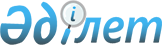 О Шукпутове A.M.Указ Президента Республики Казахстан от 15 октября 2007 года N 424



      Освободить Шукпутова Андаря Маулешевича от должности Чрезвычайного и Полномочного Посла Республики Казахстан в Азербайджанской Республике, Чрезвычайного и Полномочного Посла Республики Казахстан в Грузии по совместительству в связи с переходом на другую работу.

      

Президент




      

Республики Казахстан


					© 2012. РГП на ПХВ «Институт законодательства и правовой информации Республики Казахстан» Министерства юстиции Республики Казахстан
				